Library Faculty Bulletin: February 2016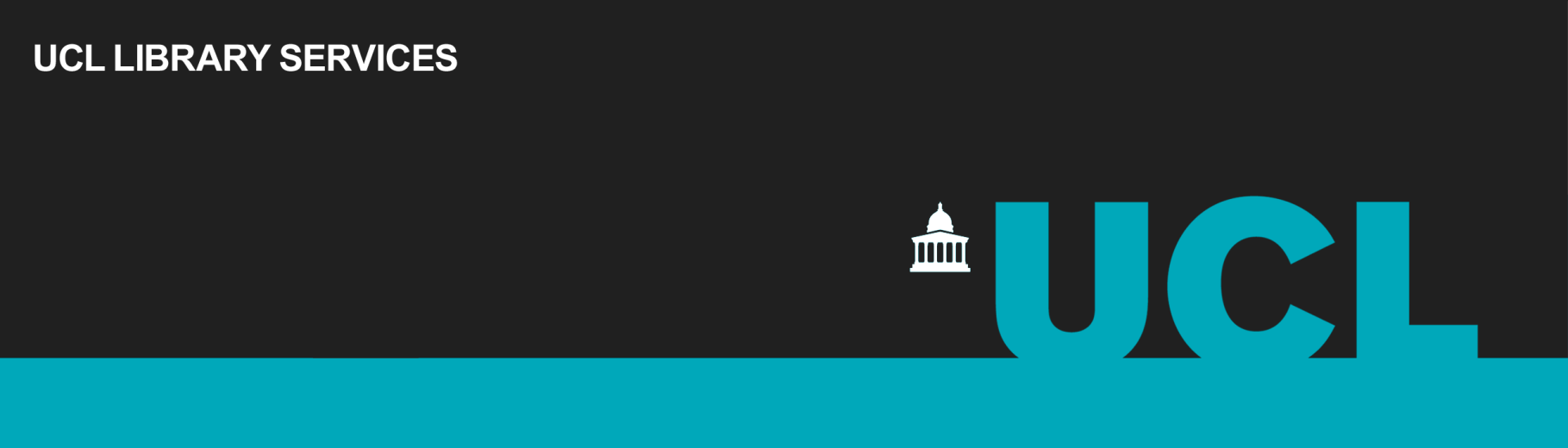 Resources and CollectionsLow-cost journal purchasing Thanks to some rationalisation of print journal subscriptions at a number of medical sites, funding has been released to purchase a raft of low cost journals that had been included on the new E-resources Wish List. With priority often given to big ticket resources some of these journals had languished on the list for some time. Subject librarian liaised with departments to confirm that they were still titles of interest last autumn and access to titles will start to become available in the coming months. A list of the titles being purchases is available on request. Alumni accessA reminder that UCL Library Services have negotiated with Project Muse, Jstor and Sage for UCL alumni to have access to online resources. Alumni will need an AWC (Alumni Web Community) ID for this. Details on how this is done are available on the DARO website: https://www.ucl.ac.uk/alumni/benefits Space and Estates MattersNew Graduate Research Grid: The new Graduate Research Grid is now open on the 4th floor of the Science Library. The new space provides graduates comfortable study space and facilities, including:Private Skype point24 all-in-one Desktop PCsHot drinks vending machine and a hot water point for tea and coffeeGraduate lockers Graduate meeting roomAreas for social study and individual studyPrint/copy/scanIn the interim, a temporary research grid has been set up in the space affectionately known as the French Corridor in the Main Library. Full details are available online: http://www.ucl.ac.uk/library/articles/2015/new-research-grid-main-libraryOpen Access and REF RequirementsDavid Price (VP, Research) has recently contacted Faculty Deans with an update on open access deposit requirements to ensure compliance with the next REF. The text of his message is summarised below: HEFCE’s policy for open access in the next REF begins on 1 April 2016.From that date, all journal articles and conference papers must be deposited in UCL Discovery. It is best practice to deposit on acceptance. Outputs not deposited within 3 months of publication cannot be submitted to the next REF. Exceptions are very limited.It is vital that all researchers deposit their work. The policy is here to stay, and low compliance will have a serious impact on departments’ REF results. Extra credit will be available for depositing books, book chapters and other publications; UCL policy is that all outputs should be deposited.Please ensure […] that all outputs are being deposited. Deans and HoDs will be responsible for monitoring compliance; a reporting framework is currently being developed to assist with this. UCL’s open access webpages contain full details of the policy, and staff in the library can provide further training and support. Over the coming months, changes will be made to RPS that will further support researchers with depositing. Up to date guidance on depositing is available in RPS, and on the open access webpages.Members of the JFLC are asked to ensure that this message is filtering through to all colleagues and to note that the Library’s Open Access Team are available to provide additional information and respond to questions and concerns. Please contact them directly: http://www.ucl.ac.uk/library/open-access/contact-usUCL Press updateUCL Press continue to expand. WE will shortly see a series of titles appearing that form part of the “Why We Post?” project being led by Professor Daniel Miller, UCL Anthropology. The Press will shortly be holding an event aimed at early career researchers highlighting the benefits of open access publishing. Early career and PhD researchers who would like to find out more about open access publishing are encouraged to attend: uclearlycareeroa.eventbrite.comFor more current news from UCL Press, see their Spring Newsletter: http://us11.campaign-archive1.com/?u=4e35de38c6ecd299099821e3c&id=03dbf2f514&e=1b44177450UCL Library Services Organisational Change ProposalConsultation on the new Library Services Organisational structure has been now completed. Action is underway to implement the plans with a view to the new structure being in place from April 1st 2016. The subject librarians been left largely unaffected, with the exception of a new title – Subject Liaison Librarian – which was agreed with the group as being a reflection of their subject expertise and their role in communicating with departments.  UCL Library Services Spring NewsletterOur Spring Newsletter, which includes updates on library activities and projects, is now available online: http://blogs.ucl.ac.uk/library-news/#.VsRBl7GvyhgFaculty contacts:Academic Support Manager: June Hedges (j.hedges@ucl.ac.uk)Subject contacts: http://www.ucl.ac.uk/library/subject-support/UCL Library Services web page: http://www.ucl.ac.uk/library